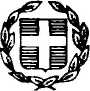 Θέμα : Πρόσκληση εκδήλωσης ενδιαφέροντος για την πραγματοποίηση της εκπαιδευτικής εκδρομής των μαθητών τηςΒ΄ τάξης του Γενικού Λυκείου Μαλίων στο Ρέθυμνο – Χανιά (διανυκτέρευση στις 19/03/2020).Ο Διευθυντής του Γενικού Λυκείου Μαλίων προσκαλεί τα Γραφεία Τουρισμού να εκδηλώσουν ενδιαφέρον, δίνοντας προσφορά για την εκδρομή της  Β΄ τάξης στο Ρέθυμνο –Χανιά.Αναχώρησηαπό Μάλια 08¨30ημέρα  19/03/2020Πέμπτη προς Ρέθυμνο- Χανιά και επιστροφή 20.00  στις  20/03/2020 στα Μάλια.Σύνολομαθητών περίπου 30Συνοδοίοκτώ (3)Οι προσφορές μπορεί να αποσταλούν κ΄ με  mailέως στις 12¨00 στις 06-03-2020 ημέρα Παρασκευή.Ο Διευθυντής                                                                                                         Ιωαν. Κρασανάκης